9	to consider and approve the Report of the Director of the Radiocommunication Bureau, in accordance with Article 7 of the ITU Convention;9.1	on the activities of the ITU Radiocommunication Sector since WRC-19:(9.1-b)	Review the amateur service and the amateur-satellite service allocations in the frequency band 1 240-1 300 MHz to determine if additional measures are required to ensure protection of the radionavigation-satellite service (space-to-Earth) operating in the same band in accordance with Resolution 774 (WRC-19); Resolution 774 (WRC-19) – Studies on technical and operational measures to be applied in the frequency band 1 240-1 300 MHz to ensure the protection of the radionavigation-satellite service (space-to-Earth)IntroductionAPT Members support ITU-R studies undertaken to date in accordance with Resolution 774 (WRC-19), and development of new ITU-R Recommendations providing guidelines to protect RNSS (space-to-Earth) receivers from the amateur and amateur-satellite services in the frequency band 1 240-1 300 MHz based on Report ITU-R M.2513 without considering the removal of the amateur and amateur-satellite service allocations. APT Members support no changes to the Radio Regulations under WRC-23 agenda item 9.1 topic b). APT Members recognize that the provisions of RR Nos. 5.28 to 5.30 shall continue to apply despite the new Recommendation under development. APT Members also support the suppression of Resolution 774 (WRC-19) if Recommendation ITU-R M [AS GUIDANCE] can be finalized and approved before WRC-23.ProposalsNOC	ACP/62A24A2/1ARTICLESReasons:	Changes to the Radio Regulations are outside the scope of WRC-23 agenda item 9.1.NOC	ACP/62A24A2/2APPENDICESReasons:	Changes to the Radio Regulations are outside the scope of WRC-23 agenda item 9.1.______________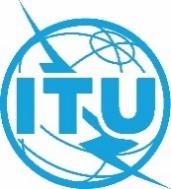 World Radiocommunication Conference (WRC-23)
Dubai, 20 November - 15 December 2023World Radiocommunication Conference (WRC-23)
Dubai, 20 November - 15 December 2023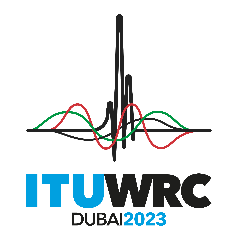 PLENARY MEETINGPLENARY MEETINGAddendum 2 to
Document 62(Add.24)-EAddendum 2 to
Document 62(Add.24)-E26 September 202326 September 2023Original: EnglishOriginal: EnglishAsia-Pacific Telecommunity Common ProposalsAsia-Pacific Telecommunity Common ProposalsAsia-Pacific Telecommunity Common ProposalsAsia-Pacific Telecommunity Common ProposalsProposals for the work of the conferenceProposals for the work of the conferenceProposals for the work of the conferenceProposals for the work of the conferenceAgenda item 9.1(9.1-b)Agenda item 9.1(9.1-b)Agenda item 9.1(9.1-b)Agenda item 9.1(9.1-b)